Sin City (2005)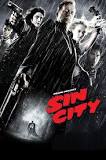 Grown–up’s Movie:HISHERAVG1. Appropriate levels of sexuality?4442. Appropriate levels of language?1010103. Appropriate levels of violence?0004. Entertainment value for females?565.55. Entertainment value for males?9996. Teaching moments, role models, moral of story?7777. Is it a “classic”? (Replay value?)1010108. Audio/Visual effects?8.58.58.59. Not too cliché (unique and witty, not too slapstick)10101010. Climax/Resolution/Ending?777GRAND TOTALS:71